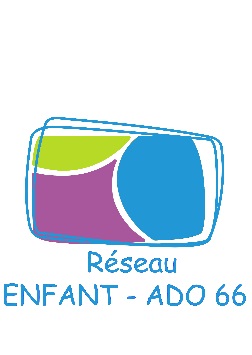                                                                      FICHE SAISINE                                                                                    0-10 ans                                                                                      Inclusion Classique : L’objectif est de favoriser l’élaboration d’un projet d’accompagnement global (pluri-disciplinaire et pluri institutionnel) pour enfants en grande difficulté dont la complexité de la prise en charge met les professionnels an situation d’impasse.Inclusion Préventive : L’objectif est d’éviter la notion d’urgence, d’échec, de rupture en anticipant sur le repérage des situations préoccupantes sans caractère de gravité.Motif de la demande d’inclusion au Réseau ENFANT ADO 66Difficulté d’élaborer un projet de prise en chargeDifficulté inter-partenarialeSymptômes de l’enfantDifficulté de travail avec la familleRupture scolaireRupture de soinsRupture de prise en charge éducativeAutre, Préciser RESEAU ENFANT ADO 66 –23 rue François Broussais (site de la Mutualité Sociale Agricole) – 66100 PERPIGNANTél : 04 48 07 03 66        contact@reseauenfant66.frétat civil du JeuneNom et prénom :	……	Date de naissance : …………….	    Lieu de naissance : ……………….	    Département : ……………….Âge : 	    Sexe :  F              M Lieu d’hébergement actuel (parents, institution, lieu de vie, famille d’accueil, …) : 	Adresse du père : 		Adresse de la mère :  		Autorité parentale (si mineur)	                 Mère                                                    Père                                                     Conjointe                             Tiers      (nom et statut)		                 Résidence confiée au père		                Résidence confiée à la mère     	 		     Résidence alternée	                                                   Droits de visite et d’hébergement : 	Père : 		Oui                 Non    	     	Mère : 		Oui                Non    Institution demandeuse								Référent à l’origine de la demande		Nom :		Nom : 	…………Nom du Référent Réseau : 			Fonction : 	………	Date de la demande d’inclusion : 			Institution ou service : ………………………………………………………………….	Coordonnées pour invitation au comité technique :Joindre l’accord parental                                                                    …………………………………………………………………………………………………….Représentants légaux du Jeune (si mineur ou majeur protégé)Situation du couple parental (au moment de la naissance)Situation familiale actuelle Trajectoire de vie du JeuneLa famille (sa composition, son histoire, les ruptures familiales, les évènements marquants)          …………………………………………………………………………………………………………………………………………………………………………………………………………Les rapports avec la familleQualité des liens avec la mère : 	Qualité des liens avec le père :    	Qualité des liens avec la fratrie : 	Les antécédents médicaux et médico-psychologiques (PMI, CAMSP, CMP, CMPP, orthophoniste, psychomotricien…)        ……………………………………………………………………………………………………………………………………………………………………………………………………….Notifications MDPHNature : 	Date : 	Modalités d’accueil petite enfance Collectif (crèche, assistante maternelle…) :   …………………………………………………………………………………………………………………………….Famille (environnement familial) :  ………………………………………………………………………………………………………………………………………….Les antécédents scolaires (établissements et classes fréquentées antérieurement, évènements marquants) La scolaritéScolarisé, préciser la classe et l’établissement :    ……………………………………………………………………………………………………………………….Niveau scolaire actuel : ………………………………………………………………………………………………………………………………………………….Observation : ……………………………………………………………………………………………………………………………………………………………….Vie périscolaire : ……………………………………………………………………………………………………………………………………………………………EAJE (Etablissement d’Accueil de Jeunes Enfants) : …………………………………………………………………………………………………………Non scolarisé, date et dernier établissement fréquenté :    …………………………………………………………………………………………………………Intervention du RASED : 	Mesures administratives ou judiciaires passées et en cours : (historique des différentes mesures par ordre chronologique, nom des différentes institutions, type, date de début de la mesure, principaux motifs)Référents institutionnelsRéférent éducatif (ou soignant) d’une institution autre que la structure demandeuse : 		Référent médical :	Référent soins psychologiques : 	……Autres partenaires impliqués :	…	Rythmicité des prises en charge et des suivis :                    PARTICULARITES DE LA VIE PSYCHIQUE                                                                          TROUBLES AVERES   PARTICULARITE DE LA VIE FAMILIALE           SIGNE DE VIE SCOLAIRE    PARTICULARITES DE LA VIE RELATIONNELLE                  PARTICULARITES DE LA VIE INSTITUTIONELLE                                                                                                                      Objectifs pour l’enfant :Dans l’institution demandeuse ou pour le professionnel demandeur ……………………………………………………………………………………………………………………………………………………………………………………………………………...Objectifs des autres partenaires impliqués ……………………………………………………………………………………………………………………………………………………………………………………………………………..Projet scolaire (les orientations, les observations pédagogiques, éducatives, psychologiques)……………………………………………………………………………………………………………………………………………………………………………………………………………...Attentes ou souhaits de l’enfant Projet de la famille Attente de l’institution ou du professionnel demandeur par rapport au Réseau ENFANT ADO 66        ……………………………………………………………………………………………………………………………………………………………………………………………………………..COORDONNEES DES PARTENAIRESNom du signataire : 		* Vous avez la possibilité de joindre tout élément favorisant la compréhension de la situation de l’enfantFonction : 		Tel : 		Cadre réservé au Réseau Enfant Ado 66Dossier n°…………………………………….Date d’inclusion …………………………….Date du CT ………………………………….Nom PrénomDate de naissanceInstitution demandeusePèreMèreNom :                                                                                                                            Prénom : Nom :Prénom :                                                                                                                      Statut : 	 Mariés	 Pacsés	 Vie maritale 	 Célibataire	        Divorcés	     Séparés			                                                                                                                   Date du divorce ou de la séparation : …………………………Statut : 	 Mariés	 Pacsés	 Vie maritale 	 Célibataire	        Divorcés	     Séparés			                                                                                                                   Date du divorce ou de la séparation : …………………………PèreMèreStatut : Marié	 Pacsé	 Vie maritale	Nom du conjoint : ………………………… Célibataire	    Divorcé	   Séparé	   VeufCatégorie socioprofessionnelle (ou métier) : ……………………………… Décédé 	 Date du décès : ………………….Statut : Mariée	 Pacsée	 Vie maritale	Nom du conjoint : …………………………… Célibataire	        Divorcée          Séparée          VeuveCatégorie socioprofessionnelle (ou métier) : ……………………………… Décédée 	 Date du décès : …………………FratrieFratrieFratrieFratrieFratrieFratrieNomPrénomâgeMême mèreMême pèreMême mèreMême pèreOrthophoniste/semaineKiné/semainePsychologue/semainePsychomotricienne/semaineAutre …HUMEURTristesse Anxiété Variation de l’humeur Angoisse Peurs Inhibition Hallucinations / idées délirantes Mésestime de soi PhobiesImaginaire envahissantAbsence d’accès à l’imaginaireSentiment de persécutionCOMPORTEMENTStéréotypies                                                                         Balancements Etrangeté / Bizarreries Rituels Agitation Opposition Mise en danger / comportements à risque Agressivité Violence Dégradation Vol Modification soudaine de l’apparence, du comportement, des conduites …Auto agressivité Hétéro-agressivité Intolérance à la frustration Comportement sexualiséAutres :                LANGAGERetardEcholaliesBégaiementJargon               LANGAGERetardEcholaliesBégaiementJargonTrouble du développement Trouble du comportement Trouble de la relation Trouble du langage Trouble de l’attention / hyperactivitéTrouble des capacités adaptatives Trouble de l’attachement Trouble de la communication Trouble de la coordination Trouble alimentaire Troubles du sommeil Trouble de l’oralité Troubles des acquisitions Trouble de la compréhension Trouble des apprentissagesTrouble du contrôle sphinctérien Autres :AbsentéismeTroubles des apprentissagesScolarité aménagéeComportements scolaires inadaptésAutres :Antécédents familiaux pathogènesDifficultés dans la famille Avec les parentsDans la fratrie Dans la famille élargie ViolenceProblématique incestuelle / incestueuse Précarité sociale Déracinement cultuel Autres :Vis-à-vis des pairs :Isolement Influençable Leader négatif MaltraitantAmitié exclusive Attitude sexualisée Vis-à-vis des adultes :Passe inaperçuRecherche d’exclusivité Opposition Attitude sexualisée Autres :Rejet par ses pairsMaltraitance par ses pairsInstrumentalisation par ses pairsLassitude des professionnelsSentiment d’échec des professionnelsSentiment de solitude des professionnelNom PrénomFonctionStructuresCoordonnées